La violencia de Dios en un pesebrePor: Marco Antonio Velásquez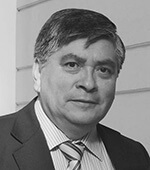 Marco Antonio VelásquezUltimos publicados:La escena del Hijo de Dios en un pesebre, que nace en el vientre virginal de una mujer sencilla, en una ciudad insignificante y desconocida como Belén, más allá de la tierna inocencia con que ha sido descrita, a través de la historia, es de una fuerte carga emocional que contiene toda la impotencia de Dios hacia la humanidad. La escena, tantas veces repetida y ritualizada, más que nunca con fines profanos, representa una escenografía que violenta la conciencia de cualquier espectador, pasivo o activo.Una criatura, humana y divina, rodeada de todos los signos del abandono, de la marginalidad y de la indiferencia social, representa la más brutal contradicción del pensamiento de Dios para su Hijo.Sin embargo, la obra de Dios así graficada no busca someter a su Hijo a la ignominia de la indiferencia humana; tampoco busca humillar ni mancillar la dignidad de esos padres impotentes que sufren el desprecio social que les ha caído en suerte, al no encontrar un espacio digno para el nacimiento de su hijo. En esa escenografía, Dios cuenta con la colaboración santificadora de su Hijo, de María y de José.Dios que, en el transcurso de la creación, actúa como oculto desde una aparente lejanía celestial, ha decidido irrumpir con fuerza en la historia, recreando ese momento con una síntesis de la barbarie que provoca la actuación humana. De ahí que la belleza y la esperanza de todo nacimiento, sea violentada con los signos del desamparo y el abandono.Es así como Dios, sin palabras, y con la elocuencia de los hechos, se vuelve contra los espectadores del pesebre para quebrar la conciencia humana y mostrar con nitidez ese lado oscuro, que se oculta tras los sombríos pensamientos que provocan la injusticia, la tristeza y la marginalidad.Entonces, en el pesebre conviven la esperanza y el reproche. Y así, como el trigo y la cizaña conviven en el mismo corazón humano, la esperanza y el reproche anidan en cada persona de buena voluntad.Porque al contemplar el pesebre del Hijo de Dios, afloran las propias esperanzas y también esas secretas oscuridades. Sólo así, es posible adentrarse en ese mundo interior donde están los elementos esenciales para hacer ese pesebre personal, donde pueda nacer lo mejor de cada uno, con la potencialidad del bien creador que puede hacer realidad la esperanza de todos.Esa es la noche luminosa de todos los perdedores de la historia, y también de los ganadores, que tienen la potencialidad de unirse en un abrazo celestial, para construir ese gran pesebre de los hijos e hijas de Dios. Feliz Navidad.